Hockey-quillesMatériel :Crosse ou balaiAu moins 1 bouchon de bouteilleAu moins 3 objets bien visibles de différentes taillesChoisis le bouchon pour qu’il soit bien visible sur le sol. Au besoin, peins-le ou colles-y du papier coloré.Préparation du terrain (voir photo à la fin) :Marque la zone de tir (craie, papier scotché, ou objet posé au sol)Place les objets à viser face à toi. Le plus petit le plus proche, le plus gros le plus loin. Ne les mets pas l’un derrière l’autre, tu dois tous pouvoir les voir depuis la zone de tir.Décide combien de points rapporte chaque cible.Règle du jeu :Place-toi dans la zone de tir. Avec la crosse, essaye d’envoyer le bouchon vers les objets pour les toucher et marquer des points. Tu n’as le droit qu’à un coup de crosse par essai.Le joueur qui marque le plus de points en 5 essais gagne.Variante plus facile :Si c’est trop difficile, tu peux jouer avec la main ou le pied.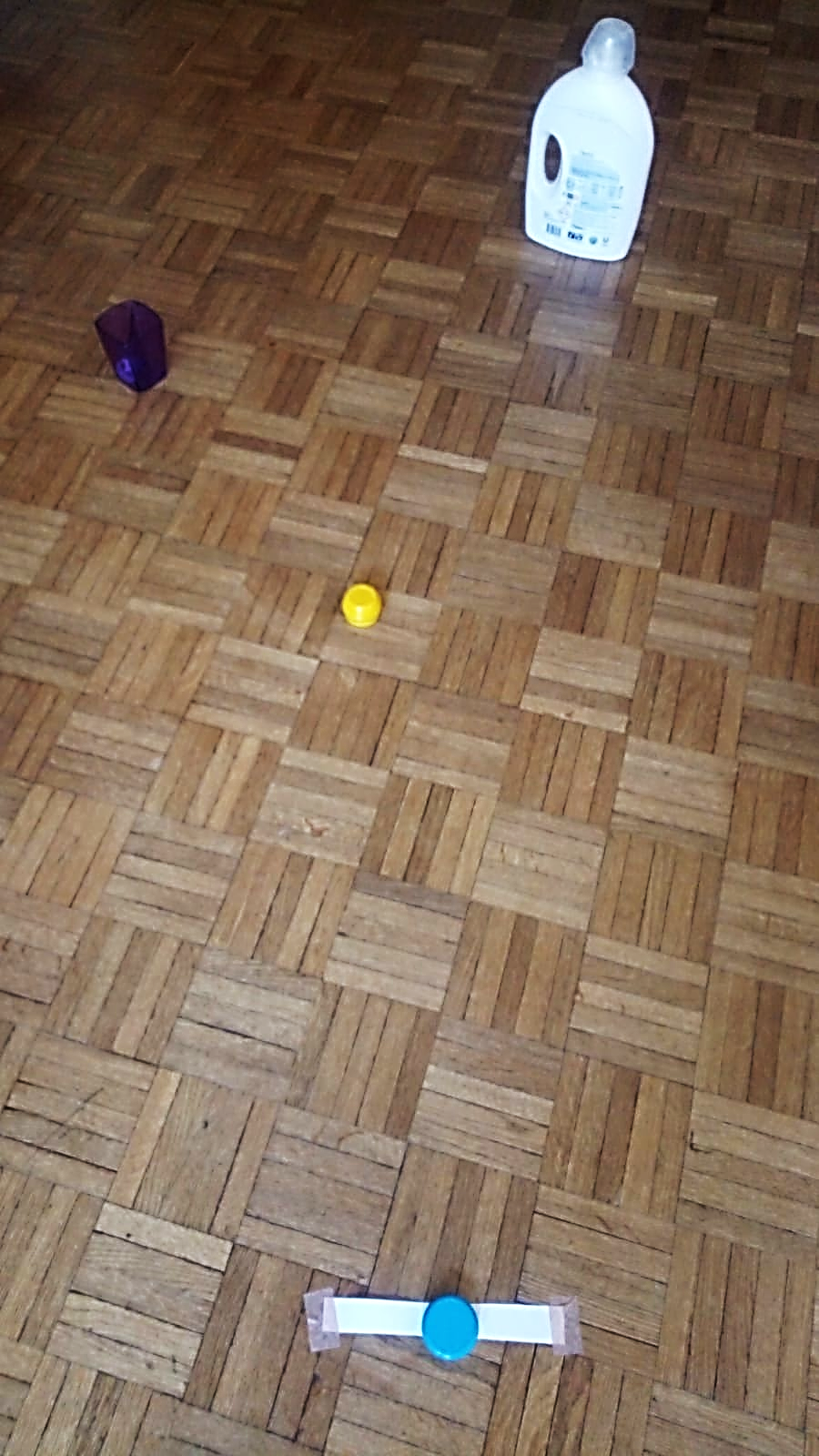 